SEKCJA 1: IDENTYFIKACJA MIESZANINY I IDENTYFIKACJA PRZEDSIĘBIORSTWA1.1. Identyfikator produktuANTS CONTROL granulat 1.2. Istotne zidentyfikowane zastosowania mieszaniny oraz zastosowania odradzaneZastosowania zidentyfikowane	Preparat zwalczający mrówki, przynęta w formie granulatu do posypania.Zastosowania odradzaneWszystkie inne niż zalecane.1.3. Dane dotyczące dostawcy karty charakterystykiSynthos Agro Sp. z o.o.Ul. Chemików 132-600 Oświęcim, PolskaTel. +   25Fax + e-mail: Marcin.Kosman@synthosgroup.com1.4. Numer telefonu alarmowego+ 48 33 847 47 77 (dostępny 8:00-16:00)112 - jednolity numer alarmowym obowiązującym na terenie całej Unii EuropejskiejSEKCJA 2: IDENTYFIKACJA ZAGROŻEŃ2.1. Klasyfikacja substancji lub mieszaniny2.2. Elementy oznakowaniaSymbol:Zwroty wskazujące rodzaj zagrożenia:H410 Działa bardzo toksycznie na organizmy wodne, powodując długotrwałe zmianyZwroty określające warunki  bezpiecznego stosowania:	P102 Chronić przed dziećmi.	P261 Unikać wdychania pyłu.	P391 Zebrać wyciek.Dodatkowe oznakowanie:	Zawiera substancje czynne: 0,50% (m/m) cypermetryny (0,5g/100g)2.3. Inne zagrożeniaBrak. Produkt biobójczy nie podlega ocenie pod względem spełnienia kryteriów PBT, vPvB. Żaden ze składników mieszaniny nie spełnia kryteriów PBT, vPvB.SEKCJA 3: SKŁAD/INFORMACJA O SKŁADNIKACH3.2 MIESZANINY		Produkt jest mieszaniną; zawiera substancję klasyfikowaną jako niebezpieczną w myśl obowiązujących przepisów.1) Cypermetryna (ISO)	Zawartość: 0,5% (m/m)Numer CAS/WE/indeksowy/Rej. REACH: 52315-07-8 / 257-842-9 / 607-421-00-4/Brak- substancja biobójcza 	Klasyfikacja CLP: Acute Tox. 4; Acute Tox. 4; STOT SE 3; Aquatic Acute 1; Aquatic Chronic 1; H332; H302; H335; H400; H410Pozostałe składniki nie są klasyfikowane jako niebezpieczne lub nie spełniają kryteriów zawartości w mieszaninie. Pełne znaczenie oznaczeń i zwrotów podano w sekcji 16SEKCJA 4: ŚRODKI PIERWSZEJ POMOCY4.1. OPIS ŚRODKÓW PIERWSZEJ POMOCY	Osobie udzielającej pomocy pokaż etykietę produktu lub tą kartę charakterystyki. Osobę poszkodowaną zawsze wyprowadzić ze strefy zagrożenia. Nieprzytomnej osobie nie podawać nic doustnie. W przypadku kiedy poszkodowany jest skażony mieszaniną, zalecane jest wyposażenie ochronne w postaci maski do sztucznego oddychania, rękawiczek jednorazowych.4.1.1. NARAŻENIE POPRZEZ DROGI ODDECHOWE:Poszkodowanego wyprowadzić na świeże powietrze, chronić przed utratą ciepła. Jeśli oddychanie jest utrudnione zastosować wspomaganie oddychania i natychmiast wezwać lekarza.4.1.2. NARAŻENIE OKA:	Poszkodowanego wyprowadzić ze strefy zagrożenia. Jeżeli to możliwe, usunąć szkła kontaktowe (jeżeli są stosowane). Następnie trzymać oczy otwarte i przemywać wolno i delikatnie wodą przez 15-20 minut. Niezwłocznie skonsultować się z lekarzem pokazując etykietę produktu lub tą kartę.4.1.3. NARAŻENIE SKÓRY:	Zdjąć zanieczyszczoną odzież. Umyć skórę dużą ilością wody z mydłem. W przypadku utrzymującego się podrażnienia skóry lub reakcji alergicznych udać się niezwłocznie do lekarza. Uprać skażone ubranie przed ponownym użyciem.4.1.4. NARAŻENIE POPRZEZ DROGĘ POKARMOWĄ:	Nie spożywać. Jeżeli jakakolwiek dolegliwość utrzymuje się, natychmiast skontaktować się z lekarzem. Nie wywoływać wymiotów bez konsultacji medycznej.4.2. NAJWAŻNIEJSZE OSTRE I OPÓŹNIONE OBJAWY ORAZ SKUTKI NARAŻENIA:	Ze względu na zawartość cypermetryny  może powodować podrażnienie organów oddechowych. Inne skutki nie są znane. Brak zaobserwowanych opóźnionych objawów narażenia.4.3. WSKAZANIA DOTYCZĄCE WSZELKIEJ NATYCHMIASTOWEJ POMOCY LEKARSKIEJ I 	SZCZEGÓLNEGO POSTĘPOWANIA Z POSZKODOWANYMWSKAZÓWKI DLA OSÓB UDZIELAJĄCYCH PIERWSZEJ POMOCY: Antidotum: brak. Stosować leczenie objawowe i wspomagające. Rozważyć podanie węgla aktywnego.SEKCJA 5: POSTĘPOWANIE W PRZYPADKU POŻARU5.1. ŚRODKI GAŚNICZEZALECANE ŚRODKI GAŚNICZE: rozpylona woda, proszek gaśniczy, piana, CO2.ZABRONIONE ŚRODKI GAŚNICZE: zwarty strumień wody.5.2. SZCZEGÓLNE ZAGROŻENIA ZWIĄZANE Z SUBSTANCJĄ LUB MIESZANINĄNIEBEZPIECZNE PRODUKTY ROZKŁADU: tlenki węgla (COx), produkty niecałkowitego spalania.5.3. INFORMACJE DLA STRAŻY POŻARNEJZawsze stosować ubranie ochronne i aparaty oddechowe umożliwiające oddychanie niezależnie od skażonej atmosfery. Nie przebywać w strefie zagrożenia bez odpowiedniego ubrania i sprzętu ochronnego. Jeżeli została użyta woda, unikać zrzutu odcieków do kanalizacji lub środowiska wodnego poprzez obwałowanie terenu i studzienek kanalizacyjnych.SEKCJA 6: POSTĘPOWANIE W PRZYPADKU NIEZAMIERZONEGO UWOLNIENIA DO ŚRODOWISKA6.1. INDYWIDUALNE ŚRODKI OSTROŻNOŚCI, WYPOSAŻENIE OCHRONNE I PROCEDURY W SYTUACJACH AWARYJNYCH6.1.1. Dla osób nienależących do personelu udzielającego pomocyUnikać kontaktu preparatu z nieosłoniętymi oczami i skórą. Nie wdychać pyłu. Przystąpienie do usuwania uwolnionego produktu powinno być poprzedzone zapewnieniem skutecznej wentylacji lub założeniem środków indywidualnej ochrony o których mowa w sekcji 8 karty charakterystyki.6.1.2. Dla osób udzielających pomocyOsoby biorące udział przy likwidowaniu awarii wyposażyć w odzież ochronną, rękawice i maski całotwarzowe wymienione w sekcji 8 z zastosowaniem klasy ochrony adekwatnej do zagrożenia. Nie ma specjalnych zaleceń dotyczących materiałów z których ma być wykonane wyposażenie ochronne.6.2. ŚRODKI OSTROŻNOŚCI W ZAKRESIE OCHRONY ŚRODOWISKANie podnosić pyłu. Rozważyć zebranie uwolnionego produktu do suchych opakowań zastępczych. Rozerwane opakowania umieścić w opakowaniach awaryjnych. Nie dopuścić do przedostania się produktu do kanalizacji, wód gruntowych i powierzchniowych poprzez obwałowanie terenu i studzienek kanalizacyjnych. W przypadku skażenia wód powiadomić służby ratunkowe.6.3. METODY I MATERIAŁY ZAPOBIEGAJĄCE ROZPRZESTRZENIANIU SIĘ SKAŻENIA I SŁUŻĄCE DO USUWANIA SKAŻENIA6.3.1. Zalecenia dotyczące zapobiegania rozprzestrzenianiu się wyciekuObwałować uwolnioną mieszaninę. Zabezpieczyć studzienki ściekowe/kanalizacyjne. 6.3.2. Zalecenia dotyczące likwidacji wycieku	Ograniczyć rozprzestrzenianie się produktu (np. roznoszenie obuwiem, opadanie przez szczeliny pomostów); Ustalić i zlikwidować przyczynę uwolnienia. Uszkodzone opakowanie umieścić w opakowaniu zastępczym. Resztę posypać sorbentem, którym może być suchy piasek, ziemia, trociny, specjalne sorbenty do zbierania materiałów stałych, sypkich. Zalecana metoda zbierania: zamiatanie lub zasysanie. Odpady przeznaczyć do utylizacji jako produkt niebezpieczny w porozumieniu ze specjalistami. W przypadku skażenia wód powiadomić służby ratunkowe.6.4. ODNIESIENIA DO INNYCH SEKCJIZebraną mieszaninę z sorbentem utylizować jako odpad niebezpieczny zgodnie z informacjami zawartymi w sekcji 13. Parametry graniczne dotyczące kontroli na stanowisku pracy podano w sekcji 8.SEKCJA 7: POSTĘPOWANIE Z SUBSTANCJAMI I MIESZANINAMI ORAZ ICH MAGAZYNOWANIE7.1. ŚRODKI OSTROŻNOŚCI DOTYCZĄCE BEZPIECZNEGO POSTĘPOWANIAPrzestrzegać zasad higieny osobistej, stosować odzież i sprzęt ochronny. Nie jeść, nie pić na stanowisku pracy unikać narażenia na działanie pyłów produktu, oraz bezpośredniego kontaktu preparatu z oczami, skórą i ustami. Na dobę przed, w trakcie i na dobę po zastosowaniu środka nie wolno spożywać alkoholu pod jakąkolwiek postacią. Produkt stosować zgodnie z instrukcją na opakowaniu. Po skończonej bądź przerwanej pracy  zdjąć całą zanieczyszczoną odzież i umyć ręce wodą z mydłem7.2. WARUNKI BEZPIECZNEGO MAGAZYNOWANIA, ŁĄCZNIE Z INFORMACJAMI DOTYCZĄCYMI WSZELKICH WZAJEMNYCH NIEZGODNOŚCIPreparat należy przechowywać w szczelnie zamkniętych, oryginalnych opakowaniach, w suchych i przewiewnych magazynach w temperaturze od 0˚C do 30˚C z dala od źródeł ciepła, otwartego ognia i materiałów zapalnych. Produkt nie może być składowany w pobliżu produktów spożywczych, pasz i naczyń na żywność. Należy składować go w miejscach niedostępnych dla dzieci i osób niepowołanych. Chronić przed wilgocią, nasłonecznieniem i przemarzaniem. Przestrzegać ogólnych zasad BHP i p.poż.7.3. SZCZEGÓLNE ZASTOSOWANIE (-A) KOŃCOWE	Produkt biobójczy. Przestrzegać informacji zawartych w treści etykiety produktu.SEKCJA 8: KONTROLA NARAŻENIA/ŚRODKI OCHRONY INDYWIDUALNEJ8.1. Parametry dotyczące kontroli8.1.1. Najwyższe dopuszczalne stężenia w środowisku pracyPoniższe wartości podano w oparciu o rozporządzenie Ministra Pracy i Polityki Społecznej w sprawie najwyższych dopuszczalnych stężeń i natężeń czynników szkodliwych dla zdrowia w środowisku pracyPrzepisy zobowiązują do konkretnych działań w zależności od relacji pomiędzy wynikiem pomiarów a wartościami dopuszczalnymi. Ryzyko określa się w następujący sposób:-	Jeżeli wynik pomiaru jest większy niż wartość NDS wówczas ryzyko jest duże. Konieczne są działania naprawcze, które doprowadzą wyniki pomiarów do wartości dopuszczalnych. Jeżeli z przyczyn technologicznych nie jest to możliwe, to należy wprowadzić zmiany organizacyjne powodujące np. krótszy czas przebywania danego pracownika w narażeniu. Pomiary należy wykonywać raz w roku.-	Jeżeli wynik pomiaru jest pomiędzy 0,5 NDS a 1,0 NDS, to ryzyko jest średnie. Konieczna jest zatem kontrola zagrożenia oraz podjęcie działań mających na celu eliminację możliwych niepożądanych skutków np. maski ochronne. Pomiary należy wykonywać raz w roku.-	Jeżeli wynik pomiarów jest między 0,1 NDS a 0,5 NDS , to ryzyko jest małe i należy zagrożenie kontrolować, aby utrzymać co najmniej na tym samym poziomie. Pomiary należy wykonywać raz na dwa lata.-	Jeżeli wynik pomiarów jest mniejszy od 0,1 NDS, to ryzyko jest akceptowalne i wskazana jest kontrola zagrożenia. Po dwukrotnych pomiarach, których wyniki są poniżej 0,1 NDS można nie wykonywać ponownych pomiarów do czasu zmiany warunków pracy w taki sposób, który może wpłynąć na poziom czynnika szkodliwego.8.1.2. Poziomy DN(M)ELDane dla mieszaniny niedostępne.8.1.2.1. Poziomy DN(M)EL dla pracownikówDane dla mieszaniny niedostępne.8.1.2.2. Poziomy DNEL dla całej populacjiDane dla mieszaniny niedostępne.8.1.3. Poziomy PNECDane dla mieszaniny niedostępne.8.2. KONTROLA NARAŻENIA	Niezbędne jest stosowanie wentylacji miejscowej wywiewnej oraz wentylacji ogólnej jeśli czynności wykonywane są w pomieszczeniu. W przypadku braku wentylacji koniecznie stosować środki ochrony indywidualnej bez względu na czas kontaktu z mieszaniną.a) OCHRONA DRÓG ODDECHOWYCH:	W pomieszczeniach zamkniętych zapewnić sprawną wentylację. W razie konieczności zapewnić wyposażenie odpylające miejsce pracy. W warunkach braku odpowiedniej wentylacji lub nadmiernego zapylenia nosić środki ochrony dróg oddechowych w postaci półmaski lub maski całotwarzowej wykonane zgodnie z normą odpowiednio EN140 lub EN136 zaopatrzonej w filtr przeciwpyłowy typu P wykonane zgodnie z normą EN143, EN14387. Klasa wyposażenia powinna 	być adekwatna do stopnia zapylenia i czasu pracy.b) OCHRONA RĄK:	W warunkach długotrwałego lub powtarzającego się narażenia nosić jednorazowe rękawice ochronne, odpowiadające kategorii I wg normy EN 420. Grubość jest zależna od zastosowanego materiału którego producent nie narzuca. Każdorazowo po kontakcie ze środkiem umyć ręce wodą z mydłem.c) OCHRONA OCZU:W warunkach długotrwałego lub powtarzającego się narażenia nosić okulary ochronne pyłoszczelne wykonane zgodnie z normą 
EN 166 1-szej klasy optycznej. Okulary można zastąpić maską całotwarzową.d) OCHRONA SKÓRY:	W warunkach długotrwałego lub powtarzającego się narażenia zalecana jest nieprzenikliwa odzież ochronna: kombinezon lub fartuch I klasy ochrony wg normy EN139. Okres pomiędzy wymianą wyposażenia ochronnego ustalany jest indywidualnie.KONTROLA NARAŻENIA ŚRODOWISKA	Postępowanie zgodne z treścią etykiety produktu zapewnia spełnienie wymagań wynikających ze wspólnotowego prawodawstwa dotyczącego ochrony środowiska.SEKCJA 9: WŁAŚCIWOŚCI FIZYCZNE I CHEMICZNE9.1. INFORMACJE NA TEMAT PODSTAWOWYCH WŁAŚCIWOŚCI FIZYCZNYCH I CHEMICZNYCH	Wygląd: ciało stałe o konsystencji granul, koloru - zależnie od użytego barwnika	Zapach: praktycznie bez zapachu.	Próg zapachu:  nie prowadzono badań własnych mieszaniny, badania nie były wymagane na etapie rejestracji i wprowadzania produktu biobójczego do obrotu.	pH 1% zawiesiny: nie prowadzono badań własnych mieszaniny, badania nie były wymagane na etapie rejestracji i wprowadzania produktu biobójczego do obrotu.	Temperatura topnienia/krzepnięcia: nie prowadzono badań własnych mieszaniny, badania nie były wymagane na etapie rejestracji i wprowadzania produktu biobójczego do obrotu. Cypermetryna: 41,2oC.	Początkowa temperatura wrzenia i zakres temperatur wrzenia: nie prowadzono badań własnych mieszaniny, badania nie były wymagane na etapie rejestracji i wprowadzania produktu biobójczego do obrotu.Temperatura zapłonu:  nie prowadzono badań własnych	mieszaniny, badania nie były wymagane na etapie rejestracji i wprowadzania produktu biobójczego do obrotu.Szybkość parowania: nie dotyczy, ciało stałe	Palność: nie prowadzono badań własnych mieszaniny, badania nie były wymagane na etapie rejestracji i	wprowadzania produktu biobójczego do obrotu. Żaden ze składników nie jest klasyfikowany jako palny.	Górna/dolna granica wybuchowości: nie prowadzono badań własnych mieszaniny, badania nie były wymagane na etapie rejestracji i wprowadzania produktu biobójczego do obrotu. Żaden ze składników nie jest klasyfikowany jako wybuchowy.	Prężność par: pomijalna w temp. 25˚C, ciało stałe. Cypermetryna: 0.00023 mPa	Gęstość par: nie dotyczy, ciało stałe.	Gęstość względna: nie prowadzono badań własnych mieszaniny, badania nie były wymagane na etapie rejestracji i wprowadzania produktu biobójczego do obrotu. Gęstość nasypowa ok. 0,8 g/cm3.Rozpuszczalność: Częściowo rozpuszczalny w wodzie.Współczynnik podziału oktanol-woda (pH 7), 20oC: nie prowadzono badań własnych mieszaniny,badania nie były wymagane na etapie rejestracji i wprowadzania produktu biobójczego do obrotu. Cypermetryna: P=2.00 X 1005, log P=5,3.	Temperatura samozapłonu: nie prowadzono badań własnych mieszaniny, badania nie były wymagane na	etapie rejestracji i wprowadzania produktu biobójczego do obrotu. Cypermetryna: 400oC.	Temperatura rozkładu: nie prowadzono badań własnych mieszaniny, badania nie były wymagane na etapie rejestracji i wprowadzania produktu biobójczego do obrotu.	Lepkość: nie dotyczy, ciało stałe	Właściwości wybuchowe: nie prowadzono badań własnych mieszaniny, badania nie były wymagane na etapie rejestracji i wprowadzania produktu biobójczego do obrotu. Żaden ze składników nie posiada właściwości wybuchowych	Właściwości utleniające: nie prowadzono badań własnych mieszaniny, badania nie były wymagane na etapie rejestracji i wprowadzania produktu biobójczego do obrotu. Żaden ze składników nie posiada właściwości utleniających.	9.2. INNE INFORMACJEBrak.SEKCJA 10: STABILNOŚĆ I REAKTYWNOŚĆ10.1. REAKTYWNOŚĆ Nie jest znana.10.2. STABILNOŚĆ CHEMICZNA Produkt stabilny w normalnych warunkach.10.3. MOŻLIWOŚĆ WYSTĘPOWANIA NIEBEZPIECZNYCH REAKCJI Nie są znane w trakcie normalnego składowania i użycia.10.4. WARUNKI, KTÓRYCH NALEŻY UNIKAĆ Wilgoć, podwyższona temperatura, nadmierne nasłonecznienie, otwarty ogień.10.5. MATERIAŁY NIEZGODNE Silne utleniacze.10.6. NIEBEZPIECZNE PRODUKTY ROZKŁADU Rozkład termiczny: tlenki węgla (COx), produkty niecałkowitego spalania.SEKCJA 11: INFORMACJE TOKSYKOLOGICZNE11.1. Informacje dotyczące skutków toksykologicznych Nie prowadzono badań własnych mieszaniny, badania nie były wymagane na etapie rejestracji i wprowadzania produktu biobójczego do obrotu.11.1.1. Toksyczność ostraToksyczność ostra: 		LC50 (inhalacyjnie, szczur) = 3.28 mg/L (cypermetryna)			LD50 (doustnie, szczur) = 287 mg / kg m.c. (cypermetryna)			LD50 (dermalnie, szczur) > 2000 mg / kg m.c. (cypermetryna)Cypermetryna została sklasyfikowana jako działająca szkodliwie po połknięciu i przez drogi oddechowe. Mieszanina na podstawie zawartości składników nie jest klasyfikowana w ramach toksyczności ostrej.11.1.2. Działanie drażniące:Nie prowadzono badań własnych mieszaniny, badania nie były wymagane na etapie rejestracji i wprowadzania produktu biobójczego do obrotu. Cypermetryna została sklasyfikowana jako drażniąca na drogi oddechowe. Mieszanina nie klasyfikowana na podstawie zawartości składników.11.1.3. Działanie żrąceNie prowadzono badań własnych dla mieszaniny, badania nie były wymagane na etapie rejestracji i wprowadzania produktu do obrotu. Żaden ze składników preparatu nie został sklasyfikowany jako żrący.11.1.4. Działanie uczulające na drogi oddechowe lub skóręNie prowadzono badań własnych mieszaniny, badania nie były wymagane na etapie rejestracji i wprowadzania produktu biobójczego do obrotu. Nie zawiera składników sklasyfikowanych jako uczulające.11.1.5. Działanie toksyczne na narządy docelowe – narażenie powtarzaneNie prowadzono badań własnych dla mieszaniny, badania nie były wymagane na etapie rejestracji i wprowadzania produktu biobójczego do obrotu. Żaden ze składników preparatu nie został sklasyfikowany jako działający toksycznie na narządy docelowe przy narażeniu powtarzalnym.11.1.6. Działanie toksyczne na narządy docelowe – narażenie jednorazoweNie prowadzono badań własnych dla mieszaniny, badania nie były wymagane na etapie rejestracji i wprowadzania produktu biobójczego do obrotu. Cypermetryna została sklasyfikowana jako drażniąca drogi oddechowe przy narażeniu jednorazowym. Nie klasyfikuje się mieszaniny na podstawie zawartości składnika.11.1.7. RakotwórczośćNie prowadzono badań własnych dla mieszaniny, badania nie były wymagane na etapie rejestracji i wprowadzania produktu biobójczego do obrotu. Żaden ze składników preparatu nie został sklasyfikowany jako rakotwórczy.11.1.8. Działanie mutagenne na komórki rozrodczeNie prowadzono badań własnych, badania nie były wymagane na etapie rejestracji i wprowadzania produktu biobójczego do obrotu. Żaden ze składników preparatu nie został sklasyfikowany jako mutagenny.11.1.9. Szkodliwe działanie na rozrodczośćNie prowadzono badań własnych mieszaniny, badania nie były wymagane na etapie rejestracji i wprowadzania produktu biobójczego do obrotu. Żaden ze składników preparatu nie został sklasyfikowany jako działający szkodliwie na rozrodczość.11.1.10. Zagrożenie spowodowane aspiracjąBrak zagrożenia. Ciało stałe.Informacje dotyczące prawdopodobnych dróg narażeniaZe względu na zawartość cypermetryny  może powodować podrażnienie organów oddechowych. Inne objawy nie są znane.Opóźnione, bezpośrednie oraz przewlekłe skutki krótko- i długotrwałego narażeniaBezpośrednie skutki narażenia podano powyżej. Nie prowadzono badań własnych mieszaniny pod kątem opóźnionych oraz przewlekłych skutków krótko- i długotrwałego narażenia, badania nie były wymagane na etapie rejestracji i wprowadzania produktu biobójczego do obrotu.SEKCJA 12: INFORMACJE EKOLOGICZNE12.1. TOKSYCZNOŚĆPrzedstawiono dane dla s.a. cypermetryna.TOKSYCZNOŚĆ DLA ORGANIZMÓW WODNYCH:				ryby		LC50 =0,0028 mg/l (96h Salmo gairdneri)(cypermetryna)				rozwielitki	EC50 = 0,0003 mg/l (48h)(cypermetryna)				algi		IC50 > 0,1  mg/l (72h)(cypermetryna)				NOEC (chronic)	0,00003 mg/l (34 dni; Pimephales promelas) (cypermetryna)	Preparat jest sklasyfikowany na podstawie zawartości cypermetryny (Współczynnik M=1000) jako stwarzający zagrożenie ostre dla środowiska wodnego klasy 1 oraz  jako stwarzający zagrożenie długotrwałe dla środowiska wodnego klasy 1 (Współczynnik M=1000)Działa szkodliwie na organizmy wodne, może powodować długo utrzymujące się niekorzystne zmiany w środowisku wodnym.12.2. TRWAŁOŚĆ I ZDOLNOŚĆ DO ROZKŁADUDT90lab (20-25oC,):cis-isomers (6 rodzajów gleb) = 102-792 dnitrans-isomers (6 rodzajów gleb) = 42-251 dni12.3. ZDOLNOŚĆ DO BIOAKUMULACJIWspółczynnik biokoncentracji BCF=1204..12.4. MOBILNOŚĆ W GLEBIE	Oceniono na poziomie wspólnotowym jako nisko mobilny w glebie.12.5. WYNIKI OCENY WŁAŚCIWOŚCI PBT I vPvB Oceniono na poziomie wspólnotowym jako substancja nie spełniająca kryteriów PBT.12.6. INNE SZKODLIWE SKUTKI DZIAŁANIA Nie są znane.SEKCJA 13: POSTĘPOWANIE Z ODPADAMINależy postępować zgodnie z wymaganiami państwa, do którego jest dostarczona karta charakterystyki.W Polsce obowiązują przepisy prawne:Ustawa z dnia 14 grudnia 2012 r. o odpadach (Dz. U. 2013 nr 0 poz. 21).Ustawa z dnia 13 czerwca 2013 r. o gospodarce opakowaniami i odpadami opakowaniowymi (Dz. U. z 2013r., poz. 888)Rozporządzenie Ministra Środowiska z dnia 9 grudnia 2014 r. w sprawie katalogu odpadów (Dz. U. 2014 nr 0 poz. 1923)Krajowy plan gospodarki odpadami 2014 (M.P. Nr 101.2011, poz. 1183)13.1. METODY UNIESZKODLIWIANIA ODPADÓWODPADY MIESZANINY:Zawartość/pojemnik usuwać do punktu zbiórki odpadów niebezpiecznych. Zabrania się spalania odpadów po środku we własnym zakresie. Nie usuwać do kanalizacji. Nie dopuszczać do zanieczyszczenia wód powierzchniowych i podziemnych oraz gleby. Zalecana metoda unieszkodliwiania: przekształcanie termiczne.Kod odpadu: 16 03 05* organiczne odpady zawierające substancje niebezpieczne.POSTĘPOWANIE Z OPAKOWANIAMI:	Zawartość/pojemnik usuwać do punktu zbiórki odpadów niebezpiecznych. Zabrania się spalania opakowań po środku we własnym zakresie. Nie usuwać do kanalizacji. Nie dopuszczać do zanieczyszczenia wód powierzchniowych i podziemnych oraz gleby. Zalecana metoda unieszkodliwiania: obróbka fizyko-chemiczna i/lub przekształcanie termiczne w uprawnionych instalacjach.Kod odpadu: 15 01 10* opakowania zawierające pozostałości substancji niebezpiecznych lub nimi zanieczyszczone.SEKCJA 14: INFORMACJE O TRANSPORCIE14.1. Numer UN (nr ONZ)	UN 307714.2. PRAWIDŁOWA NAZWA PRZEWOZOWA UN Materiał zagrażający środowisku, stały, I.N.O. (mieszanina cypermetryny)14.3. KLASA ZAGROŻENIA W TRANSPORCIE  klasa 914.4. GRUPA PAKOWANIA  III14.5. ZAGROŻENIE DLA ŚRODOWISKA Tak. Materiał zagrażający środowisku, stały, I.N.O.( mieszanina cypermetryny)14.6. SZCZEGÓLNE ŚRODKI OSTROŻNOŚCI DLA UŻYTKOWNIKÓW	Przewozić krytymi środkami transportu. Opakowania transportowe i jednostki ładunkowe zabezpieczyć przed przemieszczaniem się ich w czasie transportu.14.7. TRANSPORT LUZEM ZGODNIE Z ZAŁĄCZNIKIEM II DO KONWENCJI MARPOL 73/78 I KODEKSEM IBC nie dotyczy, nie przewożony luzemSEKCJA 15: INFORMACJE DOTYCZĄCE PRZEPISÓW PRAWNYCH15.1. Przepisy prawne dotyczące bezpieczeństwa, ochrony zdrowia i środowiska specyficzne dla mieszaninyUstawa z dnia 9 października 2015 r. o produktach biobójczych (Dz.U. 2015 poz. 1926)ROZPORZĄDZENIE PARLAMENTU EUROPEJSKIEGO I RADY (UE) NR 528/2012 z dnia 22 maja 2012 r. w sprawie udostępniania na rynku i stosowania produktów biobójczych (Dz. U. UE L nr 167 z 27 czerwca 2012 roku, z późniejszymi zmianamiRozporządzenie (WE) 1907/2006 Parlamentu Europejskiego i Rady z dnia 18 grudnia 2006 roku w sprawie rejestracji, oceny, udzielania zezwoleń i stosowanych ograniczeń w zakresie chemikaliów (REACH), utworzenia Europejskiej Agencji Chemikaliów, zmieniające dyrektywę 1999/45/WE oraz uchylające rozporządzenie Rady (EWG) nr 793/93 i rozporządzenie Komisji (WE) nr 1488/94, jak również dyrektywę Rady 76/769/EWG i dyrektywy Komisji 91/155/EWG, 93/67/EWG, 93/105/WE i 2000/21/WE (Dz. U. UE L nr 396 z 30 grudnia 2006 roku, z późniejszymi zmianami).Ustawa z dnia 25 lutego 2011r. o substancjach chemicznych i ich mieszaninach (Dz. U. Nr 63, poz. 322)Rozporządzenie Ministra Środowiska z dnia 9 grudnia 2003r w sprawie substancji stwarzających szczególne zagrożenie dla środowiska (Dz. U. Nr 217, poz. 2141)Ustawa z dnia 27 kwietnia 2001 r. prawo ochrony środowiska (Dz. U. 62, poz. 627, z późniejszymi zmianami), tekst jednolity Dz. U. 2013 nr 0 poz. 1232 z dnia 26 sierpnia 2013Ustawa z dnia 14 grudnia 2012 r. o odpadach (Dz. U. 2013 nr 0 poz. 21)Ustawa z dnia 13 czerwca 2013 r. o gospodarce opakowaniami i odpadami opakowaniowymi (Dz. U. z 2013 r., poz. 888)Rozporządzenie Ministra Środowiska z dnia 9 grudnia 2014 r. w sprawie katalogu odpadów (Dz. U. 2014 nr 0 poz. 1923)Ustawa z dnia 19 sierpnia 2011 r. o przewozie towarów niebezpiecznych (Dz. U. 2011 nr 227 poz. 1367)Aktualny załącznik do oświadczenia rządowego w sprawie wejścia w życie zmian do załączników A i B Umowy europejskiej dotyczącej międzynarodowego przewozu drogowego towarów niebezpiecznych (ADR), sporządzonej w Genewie dnia 30 września 1957 r.Rozporządzeniem Ministra Pracy I Polityki Społecznej z dnia 6 czerwca 2014 r. w sprawie najwyższych dopuszczalnych stężeń i natężeń czynników szkodliwych dla zdrowia w środowisku pracy (Dz. U. 2014 poz. 817)Rozporządzenie Ministra Pracy i Polityki Socjalnej z dnia 26 września 1997 r. w sprawie ogólnych przepisów bezpieczeństwa i higieny pracy (Dz. U. Nr 129 poz. 844, z późniejszymi zmianami), tekst jednolity Dz. U. 169 poz. 1650 z dn. 29 września 2003 z późniejszymi zmianamiRozporządzenie Ministra Zdrowia z dnia 30 grudnia 2004r w sprawie bezpieczeństwa i higieny pracy związanej z występowaniem w miejscu pracy czynników chemicznych (Dz. U. z 2005 r. Nr 11, poz. 86 z późniejszymi zmianami)Rozporządzenie Parlamentu Europejskiego i Rady (WE) nr 1272/2008 z dnia 16 grudnia 2008 r. w sprawie klasyfikacji, oznakowania i pakowania substancji i mieszanin, zmieniające i uchylające dyrektywy 67/548/EWG i 1999/45/WE oraz zmieniające rozporządzenie (WE) nr 1907/2006 (Dz. Urz. UE L 353 z 31 grudnia 2008 roku, z późniejszymi zmianami)Rozporządzenie Parlamentu Europejskiego i Rady (WE) nr 1336/2008 z dnia 16 grudnia 2008 r. zmieniające rozporządzenie (WE) nr 648/2004 w celu dostosowania go do rozporządzenia (WE) nr 1272/2008 w sprawie klasyfikacji, oznakowania i pakowania substancji i mieszanin (Dz. Urz. UE L 354 z 31 grudnia 2008 roku)ROZPORZĄDZENIE KOMISJI (UE) 2015/830 z dnia 28 maja 2015 r. zmieniające rozporządzenie (WE) nr 1907/2006 Parlamentu Europejskiego i Rady w sprawie rejestracji, oceny, udzielania zezwoleń i stosowanych ograniczeń w zakresie chemikaliów (REACH)15.2. Ocena bezpieczeństwa chemicznegoDostawca nie dokonał oceny bezpieczeństwa chemicznego mieszaniny. Zgodnie z zapisami rozporządzenia REACH ocena bezpieczeństwa chemicznego niniejszego produktu nie jest wymagana. Również dla żadnego ze składników mieszaniny nie dokonano takiej oceny.SEKCJA 16: INNE INFORMACJE16.1. Wykaz punktów karty, których treść uległa zmianie.Data sporządzenia (nr wersji): 2015/10/28 (1)Aktualizacja (nr aktualizacji): Brak. Pierwsze wydanie.16.2. Lista odpowiednich zwrotów wymienionych w sekcjach 2-15 oraz (jeśli to właściwe) pełny tekst wszelkich zwrotów, które nie zostały podane w całości w sekcjach 2-15Acute Tox. 4 Toksyczność ostra kategorii 4STOT SE 3 Narażenie powtarzalne kategorii 3Aquatic Acute 1 Narażenie ostre dla środowiska wodnego 1Aquatic Chronic 1 Narażenie przewlekłe dla środowiska wodnego 1H332 Działa szkodliwie w następstwie wdychania.H302 Działa szkodliwie po połknięciu.H335 Może powodować podrażnienie dróg oddechowych.H400 Działa bardzo toksycznie na organizmy wodne.H410 Działa bardzo toksycznie na organizmy wodne, powodując długotrwałe skutki.SKRÓTY I AKRONIMY:Klasyfikacja CLP – zgodnie z ROZPORZĄDZENIEM PARLAMENTU EUROPEJSKIEGO I RADY (WE) NR 1272/2008m/m - masowo masowyNumer WE - tzn. EINECS, ELINCS lub NLP, jest oficjalnym numerem danej substancji w Unii EuropejskiejNr CAS - oznaczenie numeryczne przypisane substancji chemicznej przez amerykańską organizację Chemical Abstracts ServicePBT – oznaczenie substancji trwałych,wykazujących zdolność do bioakumulacji i toksycznychvPvB - oznaczenie substancji bardzo trwałych, wykazujących bardzo dużą zdolność do bioakumulacjiLD50 - dawka substancji, powodująca śmierć 50% badanej populacji.LC50 - dawka substancji, powodująca śmierć 50% badanej populacji.DT50/90 – okres rozkładu połowicznego/ po 90 dniachm.c – masa ciałas.m -  sucha masaŚOR - środki ochrony roślinNIEZBĘDNE SZKOLENIA:Występuje obowiązek niezbędnych szkoleń wynikających z przepisów - Kodeks Pracy.ZALECANE OGRANICZENIA W STOSOWANIU:Preparat można stosować w pomieszczeniach (domowych, biurowych, magazynach), na terenach przyległych do budynków (fundamenty) oraz na zewnątrz pomieszczeń: tarasy, balkony, podjazdy, chodniki, parkingi, garaże. Stosować się do zapisów na etykiecie.TEL.OŚRODKÓW TOKSYKOLOGICZNYCH:1) Niepubliczny Zakład Opieki Zdrowotnej Pomorskie Centrum Toksykologiiul. Kartuska 4/6, 80-104 Gdańskwłaściwy do kontroli zatruć na terenie województwa pomorskiego, zachodniopomorskiego, warmińsko-mazurskiego oraz kujawsko-pomorskiego.2) Ośrodek Informacji Toksykologicznej Katedry Toksykologii i Chorób ŚrodowiskowychUniwersytet Jagielloński Collegium Medicumul. Śniadeckich 10; 31-531 Krakówwłaściwy do kontroli zatruć na terenie województwa małopolskiego, podkarpackiego, śląskiego oraz świętokrzyskiego.3) Ośrodek Informacji ToksykologicznejOddział Toksykologii im. dr Wandy BłeńskiejSzpital Miejski im. Franciszka Raszeiul. Mickiewicza 2; 60-834 Poznańwłaściwy do kontroli zatruć na terenie województwa wielkopolskiego, dolnośląskiego, lubuskiego oraz opolskiego4) Ośrodek Kontroli Zatruć – Warszawaul. Piłsudskiego 33; 05-074 Halinówwłaściwy do kontroli zatruć na terenie województwa mazowieckiego, łódzkiego, podlaskiego oraz lubelskiego.INFORMACJE DODATKOWE:	Ewentualnie dalsze informacje można uzyskać u producenta jak podano w punkcie 1.3.Koniec dokumentuKlasa zagrożenia i kod kategoriiNumery i treść zwrotów określających zagrożenieAquatic Acute 1(Stwarzające ostre zagrożenie dla środowiska wodnego kategorii 1)H400 - Działa bardzo toksycznie na organizmy wodne Aquatic Chronic 1(Stwarzające przewlekłe zagrożenie dla środowiska wodnego kategorii 1)H410 - Działa bardzo toksycznie na organizmy wodne, powodując długotrwałe skutki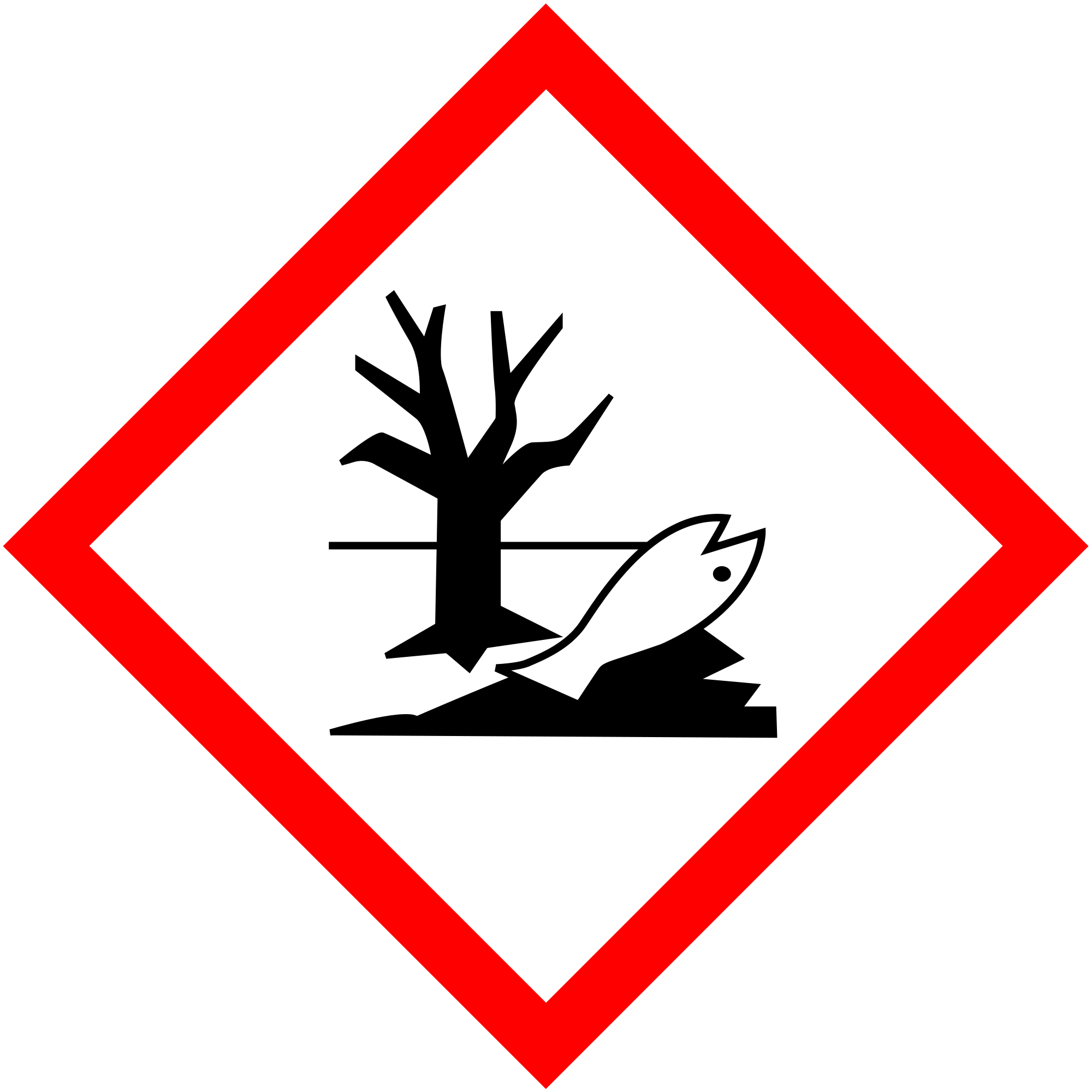 Hasło ostrzegawcze: UWAGAHasło ostrzegawcze: UWAGAHasło ostrzegawcze: UWAGANazwa substancji chemicznejNr CASNDS, mg/m3NDSCh, mg/m3NDSP, mg/m31) Nie określono dla żadnego składnika mieszaninyBrakBrakBrakBrakNiniejszy dokument ma charakter informacyjny. Informacje w nim podane opierają się na aktualnym stanie naszej wiedzy i doświadczeniu. Nie stanowią one gwarancji właściwości produktu ani specyfikacji jakościowej i nie mogą być podstawą do reklamacji. Przedstawione informacje nie mają zastosowania dla mieszanin produktu z innymi substancjami. Produkt powinien być transportowany, magazynowany i stosowany zgodnie z obowiązującymi przepisami, dobrymi praktykami higieny pracy oraz zaleceniami zawartymi w dostarczanej dla niego karcie charakterystyki.